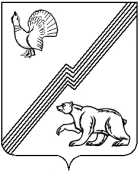 АДМИНИСТРАЦИЯ ГОРОДА ЮГОРСКАХанты-Мансийского автономного округа - ЮгрыПОСТАНОВЛЕНИЕО внесении изменений в постановление администрации города Югорска от 01.06.2021 № 938-п «Об утверждении Порядка предоставления из бюджета города Югорска субсидий некоммерческим организациям, не являющимся государственными (муниципальными) учреждениями, осуществляющим деятельность по организации отдыхадетей в каникулярное время»В соответствии постановлением Правительства Российской Федерации от 18.09.2020 № 1492 «Об общих требованиях к нормативным правовым актам, муниципальным правовым актам, регулирующим предоставление субсидий, в том числе грантов в форме субсидий, юридическим лицам, индивидуальным предпринимателям, а также физическим лицам - производителям товаров, работ, услуг, и о признании утратившими силу некоторых актов Правительства Российской Федерации и отдельных положений некоторых актов Правительства Российской Федерации»:Внести в приложение 1 к постановлению администрации города Югорска от 01.06.2021 № 938-п «Об утверждении Порядка предоставления из бюджета города Югорска субсидий некоммерческим организациям, не являющимся государственными (муниципальными) учреждениями, осуществляющим деятельность по организации отдыха детей в каникулярное время» следующие изменения:Раздел 1 дополнить пунктом 1.7 следующего содержания:«1.7. Сведения о субсидиях размещаются на едином портале бюджетной системы Российской Федерации в информационно-телекоммуникационной сети «Интернет» (в разделе - единый портал) не позднее 15-го рабочего дня, следующего за днем принятия решения Думы города Югорска о  бюджете города Югорска на очередной финансовый год и на плановый период (решения о внесении изменений в решение Думы города Югорска о бюджете города Югорска на очередной финансовый год и на плановый период) в соответствии с законодательством Российской Федерации.».В разделе 2:В пункте 2.1:Абзац третий изложить в следующей редакции: «2) отсутствие просроченной задолженности по возврату в бюджет города Югорска субсидий, бюджетных инвестиций, предоставленных, в том числе в соответствии с иными правовыми актами, и иной просроченной (неурегулированной) задолженности по денежным обязательствам перед городом Югорском;».Абзац пятый, шестой изложить в следующей редакции:«4) получатели субсидий не должны являться иностранными юридическими лицами, в том числе местом регистрации которых является государство или территория, включенные в утверждаемый Министерством финансов Российской Федерации перечень государств и территорий, используемых для промежуточного (офшорного) владения активами в Российской Федерации (далее - офшорные компании), а также российскими юридическими лицами, в уставном (складочном) капитале которых доля прямого или косвенного (через третьих лиц) участия офшорных компаний в совокупности превышает 25 процентов (если иное не предусмотрено законодательством Российской Федерации). При расчете доли участия офшорных компаний в капитале российских юридических лиц не учитывается прямое и (или) косвенное участие офшорных компаний в капитале публичных акционерных обществ (в том числе со статусом международной компании), акции которых обращаются на                         организованных торгах в Российской Федерации, а также косвенное                   участие таких офшорных компаний в капитале других российских юридических лиц, реализованное через участие в капитале указанных публичных акционерных обществ.5) получатели субсидий не должны получать средства из бюджета города Югорска в соответствии с иными нормативными правовыми актами, муниципальными правовыми актами города Югорска на цели, указанные в пункте 1.3 раздела 1 настоящего Порядка.».1.2.2. Подпункт 2.11.1 пункта 2.11 изложить в следующей редакции:«2.11.1. В соглашении должны быть предусмотрены:- согласие получателя субсидии на осуществление Главным распорядителем проверок соблюдения им порядка и условий предоставления субсидии, в том числе в части достижения результатов их предоставления, а также проверок органами муниципального финансового контроля соблюдения получателем субсидии порядка и условий предоставления субсидии в соответствии со статьями 268.1 и 269.2 Бюджетного кодекса Российской Федерации;- условия о согласовании новых условий соглашения или                                  о расторжении соглашения при недостижении согласия по новым условиям в случае уменьшения Главному распорядителю как получателю бюджетных средств ранее доведенных лимитов бюджетных обязательств, приводящего к невозможности предоставления субсидии в размере, определенном в соглашении;- согласие получателей субсидий и лиц, являющихся поставщиками (подрядчиками, исполнителями) по договорам (соглашениям), заключенным в целях исполнения обязательств по соглашениям, на осуществление Главным распорядителем и органами муниципального финансового контроля проверок соблюдения ими условий, целей и порядка предоставления субсидий и запрет приобретения за счет средств, предоставленных в целях финансового обеспечения затрат получателей субсидий, иностранной валюты, за исключением операций, осуществляемых в соответствии с валютным законодательством Российской Федерации при закупке (поставке) высокотехнологичного импортного оборудования, сырья и комплектующих изделий, а также связанных с достижением целей предоставления этих средств иных операций;- положение о возможности осуществления расходов, источником финансового обеспечения которых являются не использованные в отчетном финансовом году остатки субсидии при принятии Главным распорядителем по согласованию с департаментом финансов решения о наличии потребности в указанных средствах.».1.2.3. Дополнить пунктом 2.18 следующего содержания:«2.18. Результатом предоставления субсидии является сохранение доли детей охваченных отдыхом в лагере с дневным пребыванием детей                               на базе некоммерческой организации.Показателем, необходимым для достижения результата                  предоставления субсидии является доля детей, охваченных отдыхом                              в лагере с дневным пребыванием детей на базе некоммерческой                    организации от общей численности детей, планируемых к охвату                       отдыхом в лагере с дневным пребыванием детей на базе некоммерческой организации.Срок достижения результата предоставления субсидии и значение показателя, необходимого для достижения результата предоставления субсидии устанавливается в соглашении.».Разделы 3, 4 изложить в следующей редакции:«3. Требования к отчетности3.1. Получатель субсидии в течении 5 (пяти) рабочих дней после дня завершения смены лагеря с дневным пребыванием детей предоставляет Главному распорядителю, по формам, определенным типовой формой соглашения, установленной департаментом финансов:- отчет об осуществлении расходов получателя субсидии, источником финансового обеспечения которых является субсидия;- отчет о достижении значений результатов предоставления субсидии, указанных в пункте 2.19 раздела 2 настоящего Порядка.3.2. Главный распорядитель вправе устанавливать в соглашении сроки и формы предоставления получателем субсидии дополнительной отчетности.4. Требования об осуществлении контроля (мониторинга) за соблюдением условий и порядка предоставления субсидии и ответственности за их нарушение4.1. Проверки соблюдения получателями субсидии порядка и условий предоставления субсидий, в том числе в части достижения результатов их предоставления, осуществляются Главным распорядителем.Органы муниципального финансового контроля осуществляют в отношении получателей субсидии проверки в соответствии со статьями           268.1 и 269.2 Бюджетного кодекса Российской Федерации.4.2. Субсидия подлежит возврату в бюджет города Югорска при выявлении Главным распорядителем и (или) органом муниципального финансового контроля следующих фактов:4.2.1. Нарушение получателем субсидии условий, установленных при предоставлении субсидии.4.2.2. Недостижение значения результата, установленного пунктом       2.19 раздела 2 настоящего Порядка.4.2.3. Нецелевое использование предоставляемой субсидии, выразившееся в направлении и использовании средств на цели, не соответствующие условиям получения этих средств.4.2.4. Недостоверность отчетности, документов, информации, предоставляемой в соответствии с условиями соглашения.4.3. Главный распорядитель в течение 5 (пяти) рабочих дней со дня установления фактов, указанных в пункте 4.2 настоящего раздела направляет получателю субсидии письменное требование о возврате субсидии.4.4. Субсидия подлежит возврату получателем субсидии в течение                 7 (семи) рабочих дней со дня получения требования о возврате субсидии путем перечисления денежных средств на лицевой счет Главного распорядителя.4.5. В случае невыполнения требования о возврате субсидии в установленный срок взыскание субсидии производится в судебном порядке в соответствии с законодательством Российской Федерации.4.6. В случае неиспользования субсидии в полном объеме                                      в текущем финансовом году, на цели, указанные в пункте 1.3                        настоящего Порядка, при отсутствии решения Главного                         распорядителя, принятого по согласованию с департаментом финансов                      о наличии потребности в направлении не использованного в                           текущем календарном году остатка субсидии, средства субсидии подлежат возврату в бюджет города Югорска в срок до 20 декабря текущего календарного года.4.7. Проведение мониторинга достижения результатов предоставления субсидии исходя из достижения значений результатов предоставления субсидии, определенных соглашением, и событий, отражающих факт завершения соответствующего мероприятия по получению результата предоставления субсидии (контрольная точка), осуществляется в порядке и по формам, которые установлены Министерством финансов Российской Федерации.».Опубликовать постановление в официальном печатном издании города Югорска и разместить на официальном сайте органов местного самоуправления города Югорска.Настоящее постановление вступает в силу после его официального опубликования.от 26 сентября 2023 года№ 1309-пИсполняющий обязанности главы города ЮгорскаЮ.В. Котелкина